TARAFLEX SYSTEM ENDURANCE LINODUR 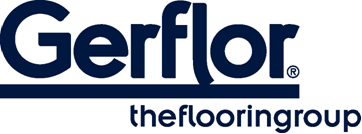 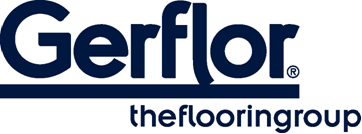 De geselecteerde vloerbedekking is een sportvloer met oppervlaktevervorming TARAFLEX SYSTEM ENDURANCE LINODUR, bestaande uit een compacte Linodur linoleumvloerbedekking van 4,0 mm dik met een gerecyclede geweven achterkant. De ondervloer bestaat uit een oppervlak van gelijmd multiplex op een middelste NIDAX-laag van versterkt composiet en een onderlaag van samengeperste PU-schuim. Het is beschikbaar in rollen van 2 m breed en variabele lengtes tot 26,5 m, aangevuld met panelen van 1,23 x 2,05 m.Linodur bestaat voor 98% uit natuurlijke grondstoffen (biobased en minerale): lijnolie, houtpoeder, hars, kurk, jute stof... waarvan 76% snel hernieuwbaar is. Het design is door-en-door gekleurd. De compacte structuur in combinatie met de houten panelen biedt uitstekende weerstand tegen statische (≤ 0,5 mm volgens EN1516) en dynamische indrukking (rolweerstand van zware lasten).Zijn sportieve kenmerken stellen hem in staat om gedurende zijn hele levensduur te voldoen aan de geldende normen: schokabsorptie, conform EN14808 is ≥ 45% voor een A3-classificatie, weerstand tegen verticale vervorming volgens EN 14809 ≤ 3,5 mm en slipweerstand volgens EN 13036-4 tussen 80 en 110. De slijtvastheid (EN 1517) zal ≤ 1000 mg zijn. De constructie maakt een balstuit ≥ 90% mogelijk.Dit product komt overeen met een brandclassificatie Dfl-s1.De emissies in de lucht van TCOV na 28 dagen (NF EN 16000) zijn < 10 µg/m3 en zijn geclassificeerd als A+ (de beste klasse) in het kader van de gezondheidsetikettering. Het is 100% recyclebaar en de snijresten kunnen worden verzameld en gerecycled via het Gerflor Seconde Life-programma, waardoor het 100% voldoet aan de REACH-eisen.De fabrikant moet op verzoek een prestatieverklaring en een conformiteitscertificaat volgens EN14904 kunnen leveren, uitgevoerd door een onafhankelijk laboratorium. 

Productbeschrijving 	 	gerflorbenelux.com